K-2 REFLECTION SHEETSTUDENT FILLS OUT THIS SIDEStudent Name: What were you doing? 								OTHER		             ______________________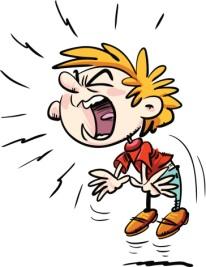 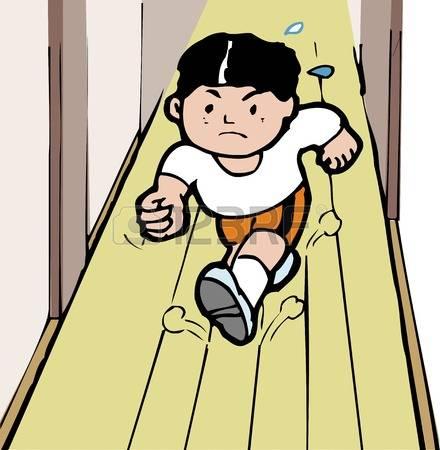 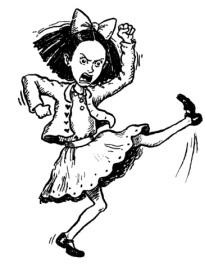 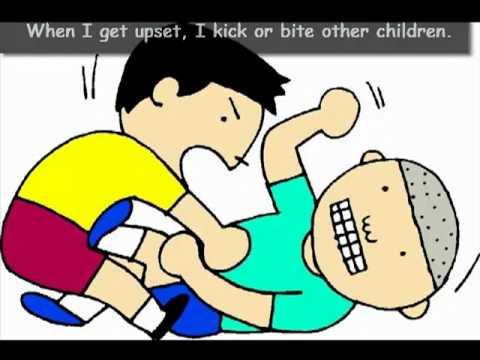 What were you supposed to be doing?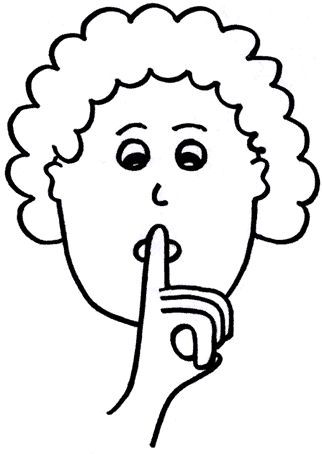 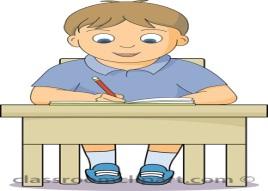 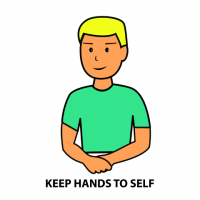 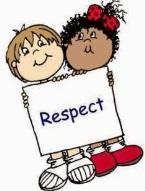 Were you doing what you were supposed to be doing?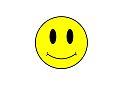 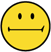 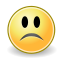 What will you do instead next time? (circle one)Be Safe			Be Responsible			Be RespectfulHow: ___________________________________________________ADULT FILLS OUT THIS SIDEDate:							Time:				Referring Teacher:Classroom Teacher:					Incident Location:		Student:Major (office managed) Y/N				Minor (teacher managed) Y/NAntecedent (What happened right before the behavior?)Academic request make of student (specify e.g., reading, long division) ___________	Non-academic request made of student (specify e.g., read aloud, seatwork) ___________		Other (specify): _______________________	Behavior (check box):Incident Narrative (what was student supposed to be doing?):Sitting 	walking	hands to self		using objects correctly	inside voice		using appropriate language	listening	being responsible	completing work	Details:____________Consequence (what happened after the behavior?):Conference with studentLoss of PrivilegesParent/family contactReflection SheetISS/Cool DownPBIS ReteachOther specify):__________________________Leaving supervisionWalking outRunning in hallwaysVerbal YellingCursingPhysical AggressionPushingKicking/hittingThrowing objectsNon-complianceMinor defianceWork refusal
TheftMinor